Regional gross domestic product, 2015–2017– Revised data –The Statistical Office of the Republic of Serbia publishes preliminary results of gross domestic product (GDP) calculation for 2017, as well as revised data for the period 2015-2016, adjusted to results of the revision of national GDP, issued on October 1st, 2018.Improvements in data sources and methodology of GDP calculation, applied in the revision process of annual national GDP, have been also applied in calculations, i.e. revision of regional GDP.In the next stage, the revision of regional GDP series back to 2010 (since data on regional GDP has been published) will be performed by the end of March 2019.In line with the new dynamics of national GDP publication, the final estimate of regional GDP will be published on November 30th, 2019, after final estimate of national GDP is released (September 30th, 2019).* * *According to the preliminary results of regional GDP calculations for 2017, value of regional GDP and regions’ share in national GDP amount to: Beogradski region RSD 1 921 025 million (40.4%), Region Vojvodine RSD 1 261 004 million (26.5%), Region Šumadije i Zapadne Srbije RSD 913 299 million (19.2%) and Region Južne i Istočne Srbije RSD 655 938 million (13.8%). Regional GDP per capita and level indices (RS=100) amount to: Beogradski region RSD 1 139 thousand (168.1), Region Vojvodine RSD 674 thousand (99.5%), Region Šumadije i Zapadne Srbije RSD 470 thousand (69.5%) and Region Južne i Istočne Srbije RSD 431 thousand (63.7%). So as to provide better insight and comparability, results are shown in two separate tables: the first one is for 2017 and 2016, and the second one for 2016 and 2015.1. Regional gross domestic product, 2016-2017, preliminary results2. Regional gross domestic product, 2015-2016, preliminary results In accordance with the ESA 2010 and the Eurostat methodology of regional accounts, the "Extra Regio" is presented as a separate statistical territorial unit of the Republic of Serbia (ESA 2010, paragraph 13.11). It refers to diplomatic and consular missions, embassies of the Republic of Serbia abroad and other parts of the economic territory of the Republic of Serbia outside its territorial borders. The calculation of gross value added for the Extra Regio is done on the basis of data from the Ministry of Foreign Affairs of the Republic of Serbia on employed citizens of the Republic of Serbia in these units. According to ESA 2010 (paragraph 13.44), for the Extra Regio, data on GDP per capita and the corresponding indices are not shown.Methodological explanations regarding calculation of regional GDP are available on the website of the Statistical Office of the Republic of Serbia in the Working Paper "Regional Gross Domestic Product": http://www.stat.gov.rs/en-us/publikacije/publication/?p=11078Starting from 1999 the Statistical Office of the Republic of Serbia has not at disposal and may not provide available certain data relative to AP Kosovo and Metohia and therefore these data are not included in the coverage for the Republic of Serbia (total). Contact: dijana.bukilica@stat.gov.rs, Phone: 011 2412-922, ext. 326Published and printed by: Statistical Office of the Republic of Serbia, 11 050 Belgrade, Milana Rakića 5Phone: +381 11 2412922 (telephone exchange) ● Fax: +381 11 2411260 ● www.stat.gov.rs  Responsible: Dr Miladin Kovačević, DirectorCirculation: 20 • Issued annually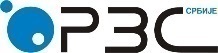 Republic of SerbiaStatistical Office of the Republic of SerbiaRepublic of SerbiaStatistical Office of the Republic of SerbiaISSN 0353-9555STATISTICAL RELEASESTATISTICAL RELEASE           RR10Number 330 - Year LXVIII, 30.11.2018Number 330 - Year LXVIII, 30.11.2018           RR10National Accounts StatisticsNational Accounts StatisticsSERB330 RR10 301118National Accounts StatisticsNational Accounts StatisticsTerritoryGDP(RSD mill.)GDP(RSD mill.)IndicesShare (%)Share (%)GDP per capita (RSD ths.)GDP per capita (RSD ths.)Level Indices (RS=100)Level Indices (RS=100)Territory201720162017/2016201720162017201620172016REPUBLIC OF SERBIA4 754 3684 521 265105.2100.0100.0677641100.0100.0Beogradski region1 921 0251 815 932105.840.440.21 1391 078168.1168.3Region Vojvodine1 261 0041 207 191104.526.526.767464299.5100.2Region Šumadije i Zapadne Srbije913 299878 656103.919.219,447044969.570.1Region Južne i Istočne Srbije655 938616 471106.413.813.643140163.762.6Extra regio1)3 1023 014102.90.10.1----Region Kosovo i Metohija………………………TeritoryGDP(RSD mill.)GDP(RSD mill.)IndicesShare (%)Share (%)GDP per capita (RSD ths.)GDP per capita (RSD ths.)Level Indices (RS=100)Level Indices (RS=100)Teritory201620152016/2015201620152016201520162015REPUBLIC OF SERBIA4 521 2654 312 038104.9100.0100.0641608100.0100.0Beogradski region1 815 9321 716 422105.840.239.81 0781 022168.3168.1Region Vojvodine1 207 1911 146 517105.326.726.6642606100.299.7Region Šumadije i Zapadne Srbije878 656855 036102.819.419.844943470.171.3Region Južne i Istočne Srbije616 471591 012104.313.613.740138162.662.7Extra regio1)3 0143 05298.80.10.1----Region Kosovo i Metohija………………………